LISTA GARE OVER 40da compilare in ogni sua parte in maniera completa e non parziale, pena l’applicazione delle multe previste dalla Normativa Generale UISP Nazionale.* L'Assistente di Parte (Guardalinee) può essere un ATLETA DI RISERVA o un DIRIGENTE, GIA' INSERITI IN ELENCO. Esso può essere, a partita in corso, SOSTITUITO con qualsiasi altro TESSERATO presente in lista, previo consenso del Direttore di Gara.** Il Dirigente Accompagnatore può giocare solo se viene iscritto in lista gara anche come atleta.*** FQ= sono previsti tre (3) fuoriquota di cui uno (1) di ETA’ LIBERA in porta + due (2) in totale delle classi 1979 (al max 1), 1978 (max 2) e 1977 (max 2).**** I dati riportati sono puramente indicativi, fanno testo quelli riportati nella copia della distinta del Direttore di Gara allegata al referto arbitrale.Il sottoscritto, Dirigente Accompagnatore o il Capitano, dichiara che i calciatori sopra indicati sono regolarmente tesserati (hanno depositato in sede il modello 02LC o 03LC FIGC debitamente firmato consegnato o spedito via email) e partecipano alla gara sotto la mia responsabilità, visto le norme vigenti.       L'ARBITRO  DELLA GARA						      IL DIRIGENTE ACCOMPAGNATORE O IL CAPITANO        …………………………………………					…………………………………………………………Orario Consegna Distinta:  ….……………… (a cura del Dirigente Accompagnatore di fronte al Direttore di Gara)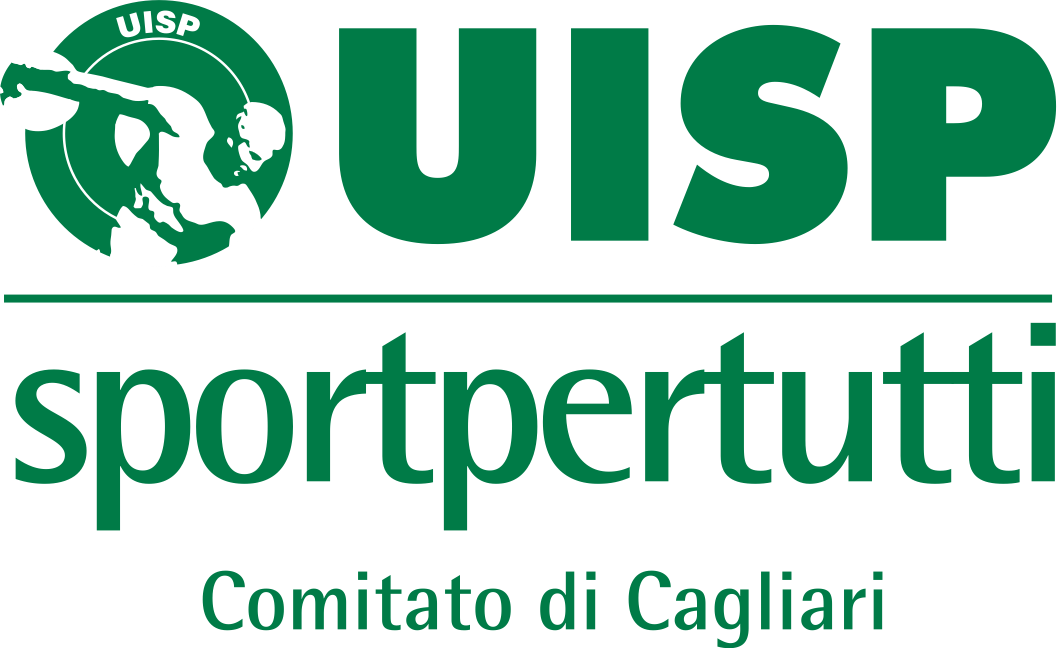 COMITATO TERRITORIALE CAGLIARI                    Data di Nascita(obbligatorio)Data di Nascita(obbligatorio)Data di Nascita(obbligatorio)N° MagliaCognome  e  Nome(atleti partecipanti alla gara)[possono giocare tutti i 21 atleti presenti in lista gara)Guardalinee *Titolari (T) Riserve (R)Capitano  (C)                e Vice (vC)Fuori Quota (FQ)***NumeroTesseraUISPDocumenti personali(vietati dal 01 Novembre 2016)Documenti personali(vietati dal 01 Novembre 2016)Documenti personali(vietati dal 01 Novembre 2016)Documenti personali(vietati dal 01 Novembre 2016)Documenti personali(vietati dal 01 Novembre 2016)Disciplinare ***(a cura dell’Arbitro)Disciplinare ***(a cura dell’Arbitro)Disciplinare ***(a cura dell’Arbitro)Disciplinare ***(a cura dell’Arbitro)Data di Nascita(obbligatorio)Data di Nascita(obbligatorio)Data di Nascita(obbligatorio)N° MagliaCognome  e  Nome(atleti partecipanti alla gara)[possono giocare tutti i 21 atleti presenti in lista gara)Guardalinee *Titolari (T) Riserve (R)Capitano  (C)                e Vice (vC)Fuori Quota (FQ)***NumeroTesseraUISPTipoTipoTipoNumeroNumeroAmmonizioni(A)Espulsioni e/o allontanamento dal campo (E)RetiRetiLE SOSTITUZIONI SONO LIBERE E A GIOCO FERMOLE SOSTITUZIONI SONO LIBERE E A GIOCO FERMOLE SOSTITUZIONI SONO LIBERE E A GIOCO FERMOLE SOSTITUZIONI SONO LIBERE E A GIOCO FERMOLE SOSTITUZIONI SONO LIBERE E A GIOCO FERMOLE SOSTITUZIONI SONO LIBERE E A GIOCO FERMOLE SOSTITUZIONI SONO LIBERE E A GIOCO FERMOLE SOSTITUZIONI SONO LIBERE E A GIOCO FERMOLE SOSTITUZIONI SONO LIBERE E A GIOCO FERMOLE SOSTITUZIONI SONO LIBERE E A GIOCO FERMOLE SOSTITUZIONI SONO LIBERE E A GIOCO FERMOLE SOSTITUZIONI SONO LIBERE E A GIOCO FERMOLE SOSTITUZIONI SONO LIBERE E A GIOCO FERMOLE SOSTITUZIONI SONO LIBERE E A GIOCO FERMOLE SOSTITUZIONI SONO LIBERE E A GIOCO FERMOLE SOSTITUZIONI SONO LIBERE E A GIOCO FERMOLE SOSTITUZIONI SONO LIBERE E A GIOCO FERMOLE SOSTITUZIONI SONO LIBERE E A GIOCO FERMOLE SOSTITUZIONI SONO LIBERE E A GIOCO FERMOLE SOSTITUZIONI SONO LIBERE E A GIOCO FERMO1°  Dirigente Accompagnatore (Tess. D) **1°  Dirigente Accompagnatore (Tess. D) **1°  Dirigente Accompagnatore (Tess. D) **1°  Dirigente Accompagnatore (Tess. D) **1°  Dirigente Accompagnatore (Tess. D) **Se il tesserato è “giocatore” inserirlo obbligatoriamente anche tra gli atleti, i Dirigenti possono svolgere la funzione di atleta.Se il tesserato è “giocatore” inserirlo obbligatoriamente anche tra gli atleti, i Dirigenti possono svolgere la funzione di atleta.Se il tesserato è “giocatore” inserirlo obbligatoriamente anche tra gli atleti, i Dirigenti possono svolgere la funzione di atleta.Se il tesserato è “giocatore” inserirlo obbligatoriamente anche tra gli atleti, i Dirigenti possono svolgere la funzione di atleta.2°  Dirigente Accompagnatore (Tess. D) **2°  Dirigente Accompagnatore (Tess. D) **2°  Dirigente Accompagnatore (Tess. D) **2°  Dirigente Accompagnatore (Tess. D) **2°  Dirigente Accompagnatore (Tess. D) **Se il tesserato è “giocatore” inserirlo obbligatoriamente anche tra gli atleti, i Dirigenti possono svolgere la funzione di atleta.Se il tesserato è “giocatore” inserirlo obbligatoriamente anche tra gli atleti, i Dirigenti possono svolgere la funzione di atleta.Se il tesserato è “giocatore” inserirlo obbligatoriamente anche tra gli atleti, i Dirigenti possono svolgere la funzione di atleta.Se il tesserato è “giocatore” inserirlo obbligatoriamente anche tra gli atleti, i Dirigenti possono svolgere la funzione di atleta.3°  Dirigente Accompagnatore (Tess. D) **3°  Dirigente Accompagnatore (Tess. D) **3°  Dirigente Accompagnatore (Tess. D) **3°  Dirigente Accompagnatore (Tess. D) **3°  Dirigente Accompagnatore (Tess. D) **Se il tesserato è “giocatore” inserirlo obbligatoriamente anche tra gli atleti, i Dirigenti possono svolgere la funzione di atleta.Se il tesserato è “giocatore” inserirlo obbligatoriamente anche tra gli atleti, i Dirigenti possono svolgere la funzione di atleta.Se il tesserato è “giocatore” inserirlo obbligatoriamente anche tra gli atleti, i Dirigenti possono svolgere la funzione di atleta.Se il tesserato è “giocatore” inserirlo obbligatoriamente anche tra gli atleti, i Dirigenti possono svolgere la funzione di atleta.